Introduction (Priest)As we continue our Lenten journey, we ask God to sustain us in our hopes and intentions as we pray.Reader1.  For our Holy Father, bishops, priests, and nuns, that they may be strong and faithful in their holy ministry.(pause)Lord, in your mercy(All) Hear our prayer.2. We pray for all adults preparing for baptism this Easter. May our prayers accompany them on this journey and may their baptism serve to rekindle and strengthen our faith.(pause)Lord, in your mercy(All) Hear our prayer.3. We pray, that Lent becomes a special time of grace and spiritual growth for all of us. (pause)Lord, in your mercy(All) Hear our prayer.4.  We pray for peace in the world, especially in Ukraine, Gaza and other regions of conflict. Open the hearts and minds of people around the world that they may influence their leaders to strive for peaceful solutions.(pause)Lord, in your mercy(All) Hear our prayer.5. Let us ask Mother Mary to pray with us for all our intentions. Hail Mary Full of Grace, the Lord is with thee…………………..Conclusion (Priest) God our Father, we thank you for coming close to us and revealing yourself to us in Jesus your beloved son, who lives and reigns with you and the Holy Spirit, for ever and ever. Amen.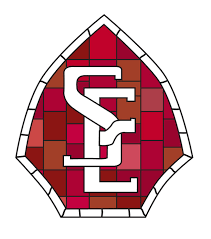 St. Erconwald’s ParishSat 24th/Sun 25th February 2024 2nd Sunday in Lent, Year B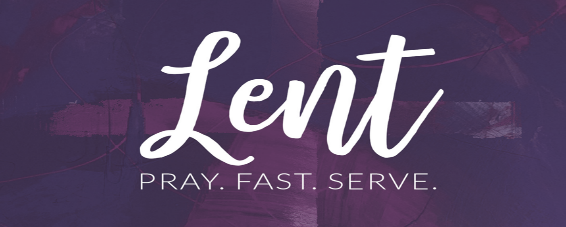 